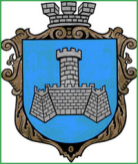 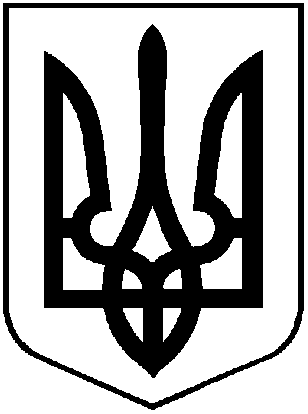 УКРАЇНАХМІЛЬНИЦЬКА МІСЬКА РАДАВІННИЦЬКОЇ ОБЛАСТІВиконавчий комітетР І Ш Е Н Н ЯВід «21» серпня  2019 року                                                               №310Про внесення змін до рішення виконавчого комітету Хмільницької міської ради від 02.07.2019р. №255 «Про уповноваження працівників виконавчих органів міської ради на складання протоколів про адміністративні правопорушення»(нова редакція) На виконання службової записки заступника міського голови з питань діяльності виконавчих органів міської ради Загіки В.М. від 05.07.2019р. №1621/01-19, відповідно до вимог ст.254, ст. 255 Кодексу України про адміністративні правопорушення,  керуючись п.п. 4 п. б ч. 1 ст. 38, ст.ст. 52, 59 Закону України «Про місцеве самоврядування в Україні», виконавчий комітет  міської радиВИРІШИВ:1. Внести наступні зміни до рішення виконавчого комітету Хмільницької міської ради «Про уповноваження працівників виконавчих органів міської ради на складання протоколів про адміністративні правопорушення» (нова редакція) від 02.07.2019р. №255:замінити у п.1 прізвища, імена, по батькові та посади «Скоропаденко М.Г. – головний спеціаліст з питань державного архітектурно – будівельного контролю управління містобудування  та архітектури міської ради» на «Король А.М. – провідний спеціаліст управління містобудування та архітектури міської ради», «Коломійчук В.П. – начальник відділу цивільного захисту оборонної роботи та взаємодії з правоохоронними органами міської ради» на «Ткач О.С. – провідний спеціаліст відділу цивільного захисту, оборонної роботи та взаємодії з правоохоронними органами міської ради». 2. Загальному відділу міської ради відобразити відповідні зміни в оригіналі рішення виконавчого комітету міської ради , зазначені у п.1 цього рішення.3. Завідувачу сектору з питань кадрової роботи відділу організаційно - кадрової роботи міської ради долучити до особових справ визначених працівників копії цього рішення.4. Контроль за виконанням цього рішення покласти на заступника міського голови з питань діяльності виконавчих органів міської ради відповідно до розподілу обов’язків.Міський голова	С.Б.Редчик